Arbeitsanweisung – Die 5 schönsten Frühlingsblumen:Formatiere die Überschriften ansprechend, mit passenden Farben und achte auf die Abstände vor und nach. Die Lösung ist eine Gestaltungsmöglichkeit nach der du dich richten kannst.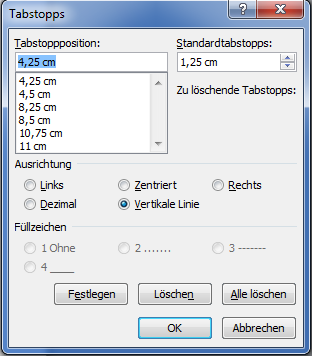 Überschriften:
Script MT Bold | 14 pt | fett | Farbe | Abstand vor 0 pt | nach 6 pt | Zeilenabstand: mehrfach 1,15 ptTextkörper:
Bodoni MT Condensed| 12 pt | Abstand vor 0 pt | nach 3 pt | Zeilenabstand: mehrfach 1,15 ptDie 5 schönsten FrühlingsblumenName	lat. Bezeichnung	Farbe	BesonderheitenKrokus	Crocus Crysanthus	lila, gelb, weiß	strahlende Farben, feine, zarte BlütenSchneeglöckchen	Galanthus Nivalis	weiß	wachsen zw. dunklen Bäumen (Wald)Herzelstock	-	hellrosa	stammt aus Korea und ChinaGänseblümchen	Bellis perennis	weiß	Bellis = schön, perennis= ausdauerndschwarze Herzkirschblüten	-	rosa	Japan feiert ein spezielles Fest (Sakura)Quelle: http://pagewizz.com/die-5-schoensten-fruehlingsblumen/